Приложение 1. Требования к оформлению материалов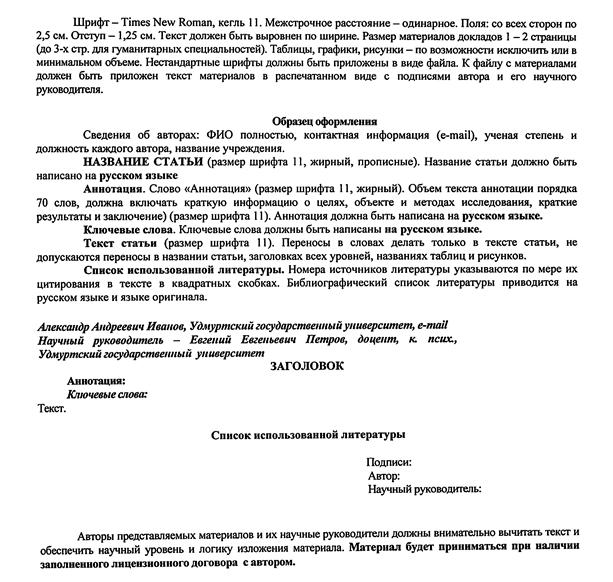 Приложение 2. Лицензионный договор и Акт передачи произведения (1 автор)Лицензионный договор № _____г. Ижевск					                        	      "__" _____________ 2024 г.________________________________________________________________________________, именуемый(ая) в дальнейшем "Лицензиар", с одной стороны, и ФГБОУ ВО «Удмуртский государственный университет», именуемый в дальнейшем "Лицензиат" или "УдГУ", в лице директора учебно-научной библиотеки Данилова Андрея Васильевича, действующего на основании Доверенности № 1001-112/34 от 11.01.2024г., с другой стороны, заключили настоящий договор о нижеследующем:1. Предмет договора 1.1. По настоящему договору Лицензиар передает Лицензиату простую (неисключительную) лицензию на произведение _________________________________________________________(название)_________________________________________________________________________________в дальнейшем именуемое в тексте "Произведение", существующее в виде  ____________________________________________________________, воспроизведенное в монография, учебник, учебное пособие, книга и т.пэлектронной форме в виде файла размером _________________________ в  программе                                                                                                                     кБ, МБ__ 				 _____________ на материальном носителе ________________.Microsoft Word, Adobe Reader					                          		1.2. Лицензиар гарантирует идентичность переданной электронной версии Произведения его печатной версии. 1.3. Лицензиар гарантирует наличие у него предоставляемых по настоящему договору исключительных прав на Произведение. 1.4. Лицензиар гарантирует, что передаваемая им электронная версия произведения сопровождается наличием следующих характеристик: гриф Министерства образования и науки РФ; одобрение или рекомендация учебно-методического объединения, редакционно-издательского отдела, совета ВУЗа или его подразделения (нужное подчеркнуть). 1.5. Прием Произведения осуществляется по акту приёма-передачи, подписанному Сторонами. 1.6. Отклоненное Лицензиатом Произведение остается на ответственном хранении у Лицензиата, при этом за ним остается право пересмотра решения об отклонении и последующего принятия решения об использовании на дополнительно согласованных с Лицензиаром условиях. 1.7. Моментом перехода права использования принятого Лицензиатом Произведения является момент подписания сторонами соответствующего Акта приемки-передачи Произведения.2. Права и обязанности Сторон 2.1. По настоящему договору Лицензиар предоставляет Лицензиату следующие права: 2.1.1 Право на изготовление одной или более электронных копий Произведения или его части, необходимых для учебного процесса УдГУ в форме, допускающей его использование как Произведения, в том числе: в открытом доступе сети Интернет как части Электронной библиотеки полнотекстовых документов УдГУ; для доступа в локальной сети университета как части Электронной библиотеки полнотекстовых документов УдГУ; для доступа читателям библиотеки университета как части Электронной библиотеки полнотекстовых документов УдГУ;  2.1.2. Право на перевод Произведения на любые языки (либо указать, на какие языки); 2.1.3. Право на публичное использование Произведения и демонстрацию в информационных, рекламных и прочих целях под фирменным наименованием Лицензиата; 2.1.4. Право передачи третьим лицам права использования Произведения; 2.1.5. Право на размещение произведения в телекоммуникационных сетях; 2.1.6. Право на воспроизведение и распространение Произведения в бумажной форме на территории Российской Федерации. 2.2. Права, перечисленные в п. 2.1 настоящего договора, передаются Лицензиаром Лицензиату безвозмездно. Территория, на которой допускается использование результата интеллектуальной деятельности – все страны мира. 2.3. Лицензиар сохраняет за собой право использовать самостоятельно или предоставлять права, перечисленные в п. 2.1. настоящего договора, на их использование третьим лицам. 2.4. Лицензиар имеет право проверять порядок и условия использования Произведения.3. Ответственность Сторон3.1. Лицензиар гарантирует личное авторство и действительность основанных на Произведении авторских прав. В случае возникновения претензий и притязаний 3-х лиц на Произведение и/или на вытекающие из факта создания Произведения исключительные имущественные права, Лицензиар примет личное участие в урегулировании спорных вопросов и при наличии вины возместит все убытки и взыскания по претензиям третьих лиц. 3.2. Сторона, виновно не исполнившая или ненадлежащим образом исполнившая  обязательства по настоящему договору, обязана возместить другой Стороне причиненные таким неисполнением убытки, включая упущенную выгоду. 3.3. В случае нарушения условий настоящего договора Сторона, чье право нарушено, вправе также потребовать признания права, восстановления положения, существовавшего до нарушения права, а также прекращения действий, нарушающих право или создающих угрозу его нарушения. 3.4. В случаях, не предусмотренных настоящим догвором, имущественная ответственность определяется в соответствии с действующими нормативно-правовыми актами РФ.4. Конфиденциальность4.1. Условия настоящего договора и дополнительных соглашений к нему конфиденциальны и не подлежат разглашению.5. Срок действия договора, основания и порядок изменения и расторжения договора5.1. Настоящий договор вступает в силу с момента его подписания обеими  Сторонами и  заключается на неопределенный срок (бессрочно). 5.2. Все изменения и дополнения к настоящему договору действительны в случае оформления их в письменном виде и подписания обеими Сторонами. 5.3. Стороны вправе расторгнуть настоящий договор по взаимному соглашению, оформленному в письменном виде.6. Дополнительные условия и заключительные положения6.1. Путем подписания настоящего Договора Лицензиар выражает свое согласие на обработку его персональных данных Лицензиатом. 6.2. В соответствии с действующим законодательством Российской Федерации Лицензиат обязуется обеспечивать конфиденциальность информации о персональных данных Лицензиара, а также принимать все необходимые меры технического и организационного характера для их защиты от неправомерного или случайного доступа к ним, уничтожения, изменения, блокирования, копирования, распространения и иных неправомерных действий. 6.3. Все споры и разногласия, возникающие между Сторонами по вопросам  исполнения обязательств по настоящему договору, будут разрешаться путем переговоров  на основе действующего законодательства и обычаев делового оборота. 6.4. В случае неурегулирования спорных вопросов в процессе переговоров, споры разрешаются в суде в порядке, установленном действующим законодательством. 6.5. В случае изменения имени (наименования), адреса (местонахождения),  банковских реквизитов и других данных каждая из Сторон обязана в пятидневный срок в письменной форме сообщить другой Стороне о произошедших изменениях.6.6. Стороны договорились, что договор может быть заключен путем составления одного документа, подписанного сторонами, а также путем обмена письмами, телеграммами, телексами, телефаксами и иными документами, в том числе электронными документами, передаваемыми по каналам связи, позволяющими достоверно установить, что документ исходит от стороны по договору.6.7. Во всем остальном, что не предусмотрено настоящим договором, Стороны руководствуются действующим законодательством.6.8. Настоящий договор составлен и подписан в двух экземплярах, имеющих равную юридическую силу, и хранится по одному у каждой из Сторон.7. Подписи, адреса и реквизиты СторонАКТприема-передачи произведения к Лицензионному договору № _______ от  "_____" _____________________  2024 г.г. Ижевск		                                                  	                  "_____" _____________________  2024 г.ФГБОУ ВО «Удмуртский государственный университет», в лице директора учебно-научной библиотеки им. В. А. Журавлева Данилова А. В., действующего на основании Доверенности № 1001-112/34 от 11.01.2024 г., именуемый в дальнейшем «ЛИЦЕНЗИАТ», с одной стороны, и гр. __________________________________, именуемый в дальнейшем «ЛИЦЕНЗИАР», с другой стороны, составили настоящий Акт о нижеследующем:Лицензиар передает Лицензиату электронную версию ____________________________________________________________________________________________________________________________________________(автор ______________________________), в дальнейшем именуемую в тексте "Произведение". Размер файла на момент передачи ______________,     формат ___________ на материальном носителе ______________.Лицензиат принимает данное Произведение. Претензий к качеству и содержанию информации на материальном носителе не имеет.3. Настоящий Акт составлен в двух экземплярах, по одному для каждой из сторон.Приложение 3. Лицензионный договор и Акт передачи произведения (2 автора)Лицензионный договор № _____г. Ижевск					                                           	      "_____" _____________ 20___ г.Соавторы____________________________________________________________________________________________________________________________________________________________________________________________________________, именуемые  в дальнейшем "Лицензиары", с одной стороны, и ФГБОУ ВО «Удмуртский государственный университет», именуемое в дальнейшем "Лицензиат" или "УдГУ", в лице директора учебно-научной библиотеки Данилова Андрея Васильевича, действующего на основании Доверенности № 1001-112/34 от 11.01.2024г., с другой стороны, заключили настоящий договор о нижеследующем:1.Предмет договора 1.1. По настоящему договору Лицензиары передают Лицензиату простую (неисключительную) лицензию на произведение ________________________________________________________________________________________________________(название)в дальнейшем именуемое в тексте "Произведение", существующее в виде  ______________________________________________________________________________________, воспроизведенное в монография, учебник, учебное пособие, книга и т.пэлектронной форме в виде файла размером ___________________________________________________в  программе                                                                                                                     кБ, МБ___________________________________________________ на материальном носителе __________________________.Microsoft Word, Adobe Reader					                          		1.2. Лицензиары гарантируют идентичность переданной электронной версии Произведения его печатной версии. 1.3. Лицензиары гарантируют наличие у них предоставляемых по настоящему договору исключительных прав на Произведение. 1.4. Лицензиары гарантируют, что передаваемая ими электронная версия произведения сопровождается наличием следующих характеристик: гриф Министерства образования и науки РФ; одобрение или рекомендация учебно-методического объединения, редакционно-издательского отдела, совета ВУЗа или его подразделения (нужное подчеркнуть). 1.5. Прием Произведения осуществляется по акту приёма-передачи, подписанному Сторонами. 1.6. Отклоненное Лицензиатом Произведение остается на ответственном хранении у Лицензиата, при этом за ним остается право пересмотра решения об отклонении и последующего принятия решения об использовании на дополнительно согласованных с Лицензиаром условиях. 1.7. Моментом перехода права использования принятого Лицензиатом Произведения является момент подписания сторонами соответствующего Акта приемки-передачи Произведения.2. Права и обязанности Сторон 2.1. По настоящему договору Лицензиары предоставляют Лицензиату следующие права: 2.1.1 Право на изготовление одной или более электронных копий Произведения или его части, необходимых для учебного процесса УдГУ в форме, допускающей его использование как Произведения, в том числе: в открытом доступе сети Интернет как части Электронной библиотеки полнотекстовых документов УдГУ; для доступа в локальной сети университета как части Электронной библиотеки полнотекстовых документов УдГУ; для доступа читателям библиотеки университета как части Электронной библиотеки полнотекстовых документов УдГУ;  2.1.2. Право на перевод Произведения на любые языки (либо указать, на какие языки); 2.1.3. Право на публичное использование Произведения и демонстрацию в информационных, рекламных и прочих целях под фирменным наименованием Лицензиата; 2.1.4. Право передачи третьим лицам права использования Произведения; 2.1.5. Право на размещение произведения в телекоммуникационных сетях; 2.1.6. Право на воспроизведение и распространение Произведения в бумажной форме на территории РФ. 2.2. Права, перечисленные в п. 2.1 настоящего договора, передаются Лицензиарами Лицензиату безвозмездно. Территория, на которой допускается использование результата интеллектуальной деятельности – все страны мира. 2.3. Лицензиары сохраняют за собой право использовать самостоятельно или предоставлять права, перечисленные в п. 2.1. настоящего договора, на их использование третьим лицам. 2.4. Лицензиары имеют право проверять порядок и условия использования Произведения.3. Ответственность Сторон3.1. Лицензиары гарантируют личное авторство и действительность основанных на Произведении авторских прав. В случае возникновения претензий и притязаний 3-х лиц на Произведение и/или на вытекающие из факта создания Произведения исключительные имущественные права, Лицензиары примут личное участие в урегулировании спорных вопросов и при наличии вины возместит все убытки и взыскания по претензиям третьих лиц. 3.2. Сторона, виновно не исполнившая или ненадлежащим образом исполнившая  обязательства по настоящему договору, обязана возместить другой Стороне причиненные таким неисполнением убытки, включая упущенную выгоду. 3.3. В случае нарушения условий настоящего договора Сторона, чье право нарушено, вправе также потребовать признания права, восстановления положения, существовавшего до нарушения права, а также прекращения действий, нарушающих право или создающих угрозу его нарушения. 3.4. В случаях, не предусмотренных настоящим догвором, имущественная ответственность определяется в соответствии с действующими нормативно-правовыми актами РФ.4. Конфиденциальность4.1. Условия настоящего договора и дополнительных соглашений к нему конфиденциальны и не подлежат разглашению.5. Срок действия договора, основания и порядок изменения и расторжения договора5.1. Настоящий договор вступает в силу с момента его подписания обеими  Сторонами и  заключается на неопределенный срок (бессрочно). 5.2. Все изменения и дополнения к настоящему договору действительны в случае оформления их в письменном виде и подписания обеими Сторонами. 5.3. Стороны вправе расторгнуть настоящий договор по взаимному соглашению, оформленному в письменном виде.6. Дополнительные условия и заключительные положения6.1. Путем подписания настоящего Договора Лицензиары выражают свое согласие на обработку  персональных данных Лицензиатом. 6.2. В соответствии с действующим законодательством Российской Федерации Лицензиат обязуется обеспечивать конфиденциальность информации о персональных данных Лицензиаров, а также принимать все необходимые меры технического и организационного характера для их защиты от неправомерного или случайного доступа к ним, уничтожения, изменения, блокирования, копирования, распространения и иных неправомерных действий. 6.3. Все споры и разногласия, возникающие между Сторонами по вопросам  исполнения обязательств по настоящему договору, будут разрешаться путем переговоров  на основе действующего законодательства и обычаев делового оборота. 6.4. В случае неурегулирования спорных вопросов в процессе переговоров, споры разрешаются в суде в порядке, установленном действующим законодательством. 6.5. В случае изменения имени (наименования), адреса (местонахождения),  банковских реквизитов и других данных каждая из Сторон обязана в пятидневный срок в письменной форме сообщить другой Стороне о произошедших изменениях.6.6. Стороны договорились, что договор может быть заключен путем составления одного документа, подписанного сторонами, а также путем обмена письмами, телеграммами, телексами, телефаксами и иными документами, в том числе электронными документами, передаваемыми по каналам связи, позволяющими достоверно установить, что документ исходит от стороны по договору.6.7. Во всем остальном, что не предусмотрено настоящим договором, Стороны руководствуются действующим законодательством.6.8. Настоящий договор составлен и подписан в двух экземплярах, имеющих равную юридическую силу, и хранится по одному у каждой из Сторон.7. Подписи, адреса и реквизиты СторонАКТприема-передачи произведения к Лицензионному договору № _______ от  "_____" _____________________  ________г.г. Ижевск		                                                  	            "_____"_____________________  ________г.ФГБОУ ВО «Удмуртский государственный университет», в лице директора учебно-научной библиотеки им. В. А. Журавлева Данилова А. В., действующего на основании Доверенности № 1001-112/34 от 11.01.2024г. именуемый в дальнейшем «ЛИЦЕНЗИАТ», с одной стороны, и соавторы. ___________________________________________________________________________________________, именуемые в дальнейшем «ЛИЦЕНЗИАРЫ», с другой стороны, составили настоящий Акт о нижеследующем:1.	Лицензиары передают Лицензиату электронную версию ____________________________________________________________________________________________________________________________________________________________ (автор _________________________________), в дальнейшем именуемую в тексте "Произведение". Размер файла на момент передачи ______________,     формат ___________ на материальном носителе ______________.2.	Лицензиат принимает данное Произведение. Претензий к качеству и содержанию информации на материальном носителе не имеет.3.	Настоящий Акт составлен в двух экземплярах, по одному для каждой из сторон.ЛИЦЕНЗИАТФГБОУ ВО «Удмуртский Государственный Университет»Директор УНБ           ______________ Данилов А.В. им. В. А. ЖуравлеваЛИЦЕНЗИАРФИО____________________/___________________/ЛИЦЕНЗИАРФИО____________________/___________________/Лицензиат: ФГБОУ ВО «Удмуртский государственный университет»Адрес юридический/почтовый/фактический: Удмуртия, 426034, г. Ижевск, ул. Университетская, 1 Телефоны: 8(3412) 916-350 Электронная почта: director@lib.udsu.ruИНН/КПП 1833010750/184001001 ОГРН - 1021801503382Директор УНБ им. В.А. Журавлева__________ А.В. Данилов«_____»________________________2024 г.Лицензиар:_____________________________________(фамилия, имя, отчество)_____________________________________Паспорт ______  _____________________Серия                            номерВыдан ___________________________________________ _______________________Адрес:____________________________________________________________________ИНН________________________________E-mail______________________________________Тел.______________________________________________________________________ подпись «____»________________2024 г.ЛИЦЕНЗИАТФГБОУ ВО «Удмуртский государственный Университет»Директор УНБ им. В.А. Журавлева __________ А.В. Данилов                   ЛИЦЕНЗИАР______________________________________(Ф.И.О.)__________________/_____________________                   ЛИЦЕНЗИАР______________________________________(Ф.И.О.)__________________/_____________________Лицензиат: ФГБОУ ВО «Удмуртский государственный университет»Адрес юридический/почтовый/фактический: Удмуртия, 426034, г. Ижевск, ул. Университетская, 1 Телефоны: 8(3412) 916-350 Электронная почта: director@lib.udsu.ruИНН/КПП 1833010750/184001001 ОГРН - 1021801503382Директор УНБ им. В.А. Журавлева __________ А.В. Данилов«_____»________________________20___г.Лицензиар:____________________________________________(фамилия, имя, отчество)____________________________________________Паспорт __________  _________________________Серия                                  номерВыдан __________________________________________________ ______________________________Адрес:______________________________________Тел.: _______________________________________ E-mail: _____________________________________ИНН: ___________________________________________________________________________                  подпись «____»________________20___г.Лицензиар:____________________________________________(фамилия, имя, отчество)____________________________________________Паспорт __________  _________________________Серия                                  номерВыдан __________________________________________________ ______________________________Адрес:______________________________________Тел.: _______________________________________ E-mail: _____________________________________ИНН: ___________________________________________________________________________                  подпись «____»________________20___г.